Уважаемые коллеги!Региональная общественная организация «Общество специалистов по неотложной кардиологии» приглашает Вас принять участие в проекте«ОБРАЗОВАТЕЛЬНАЯ ШКОЛА ПО НЕОТЛОЖНОЙ КАРДИОЛОГИИ ДЛЯ ВРАЧЕЙ».Докладчик:Новикова Нина Александровна - профессор, кафедра профилактической и неотложной кардиологии, ФГАОУ ВПО ПГМУ им. И.М. Сеченова Минздрава РоссииКаредва Сергей Алексеевич - Заместитель главного врача ОГАУЗ "ССМП", г. Томск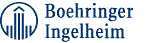 СПОНСОР ШКОЛЫДата: 21.04.2020г.Начало регистрации: 17:00Начало Школы: 17:30                                    Место проведения: «НИИ Кардиологии»,г.Томск, ул. 111АВремяНазвание доклада17:00 – 17:30Регистрация участников, приветственный кофе-брейкНаучные доклады РОО «Общество специалистов по неотложной кардиологии»Научные доклады РОО «Общество специалистов по неотложной кардиологии»17:30 – 18:15«Сложные вопросы диагностики острого коронарного синдрома на догоспитальном этапе интерпритация ЭКГ: просто о главном» в рамках лекции подробно освящаются вопросы ЭКГ – диагностики острого коронарного синдрома, данная лекция предназначена для широкого круга врачей разных специальностейНовикова Нина Александровна18:15 – 19:00«Современный стратегический подход к ведению больных с острым коронарным синдромом в условиях СМП: «лечи и вези» или «хватай и вези»? лекция посвящена вопросам тактики ведения пациентов с острым коронарным синдромом на догоспитальном этапе в соответствии с современными рекомендациями Новикова Нина АлександровнаСателлитный доклад компании Берингер Ингельхайм, не входит в программу НМОСателлитный доклад компании Берингер Ингельхайм, не входит в программу НМО19:00 – 19:45Оказание помощи пациентам с ОКС с подъемом сегмета ST на догоспитальном этапе на территории Томской областиКаредва Сергей Алексеевич19:45Фуршет